Dištančné úlohy zo SJLOd 15.2.2021 do 19.2.2021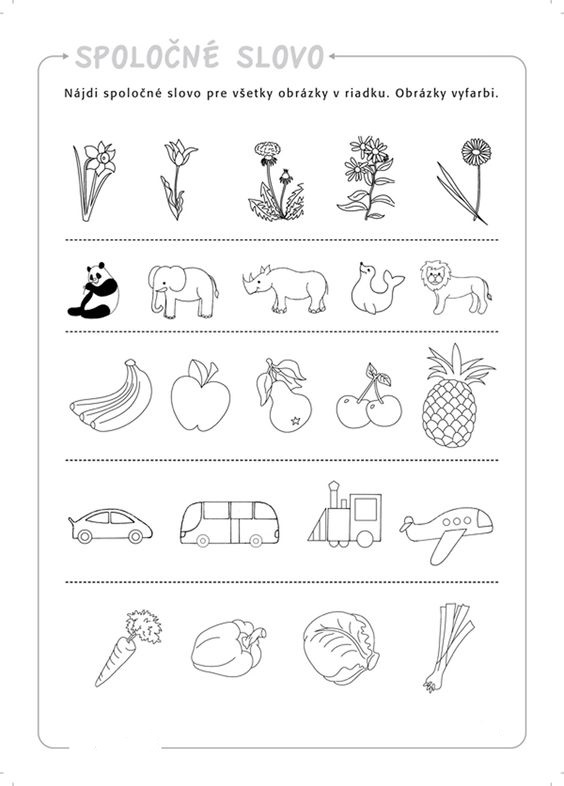 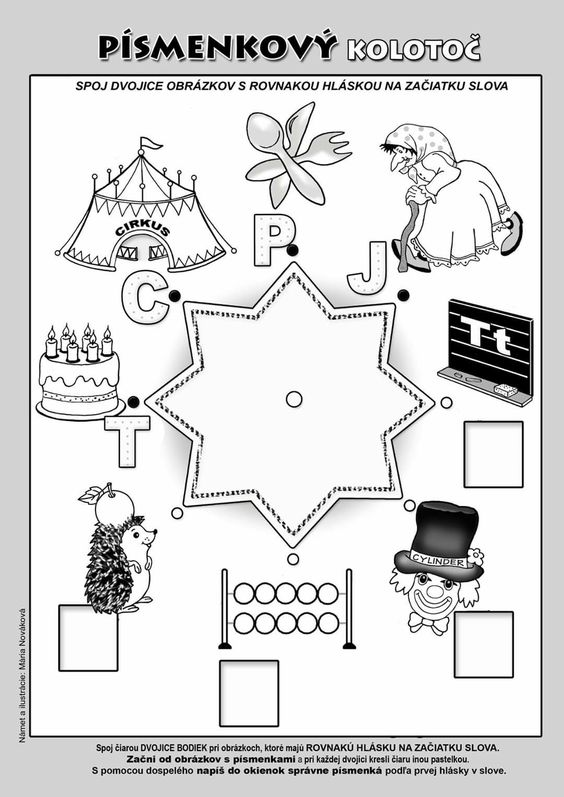 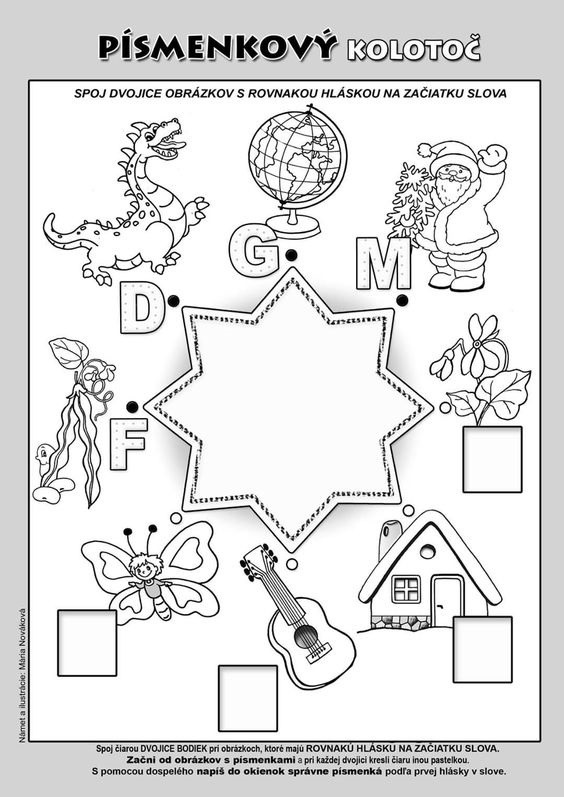 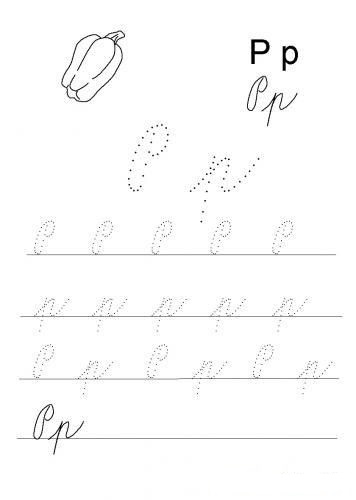 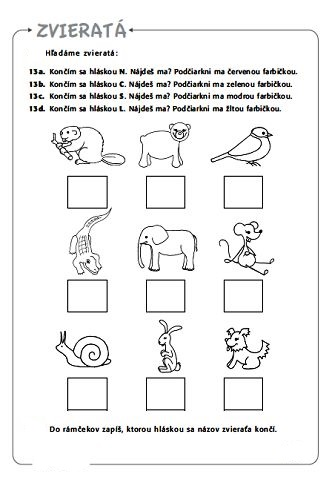 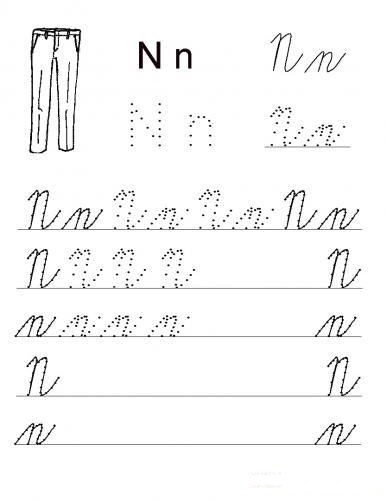 